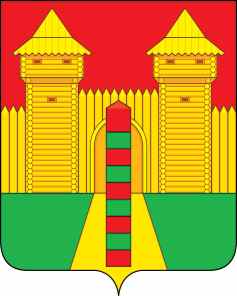 АДМИНИСТРАЦИЯ  МУНИЦИПАЛЬНОГО  ОБРАЗОВАНИЯ «ШУМЯЧСКИЙ  РАЙОН» СМОЛЕНСКОЙ  ОБЛАСТИР А С П О Р Я Ж Е Н И Еот 07.08.2023г. № 208-р        п. ШумячиВо исполнение подпункта «а» пункта 5 перечня поручений Президента Российской Федерации от 29 декабря 2022года № ПР-173ГС по вопросу создания в субъектах Российской Федерации центров Общероссийского общественно-государственного движения детей и молодежи «Движение Первых» на базе региональных и муниципальных организаций детского и юношеского творчества и решения заседания Координационного совета при Губернаторе Смоленской области по взаимодействию с Российским движением детей и молодежи, его региональным отделением, местными и первичными отделениями (протокол №3 от 28.06.2023г.) 1. Создать центр муниципального отделения Общероссийского общественно - государственного движения детей и молодежи «Движение Первых» на базе Шумячского ДДТ.2. Контроль за исполнением настоящего распоряжения возложить на ответственного за создание и координацию движения детей и молодежи на территории муниципального образования «Шумячский район» Смоленской области заместителя Главы муниципального образования «Шумячский район» Смоленской области Г.А. ВарсановуГлава муниципального образования«Шумячский район» Смоленской области                                       А.Н. Васильев О создании центра муниципального отделения Общероссийского общественно - государственного движения детей и молодежи «Движение Первых» на базе Шумячского ДДТ